......................................................................................Podpis Wykonawcy lub osoby uprawnionej do reprezentacji WykonawcyLP.produktwłaściwości produktu(cechy)ZapotrzebowanieZapotrzebowanieNazwa handlowa oferowanego produktu(producent, model)Cena jednostkowa nettoCena jednostkowa bruttoWARTOŚĆ NETTOStawka VATWARTOŚĆ BRUTTOLP.produktwłaściwości produktu(cechy)miaramiaraNazwa handlowa oferowanego produktu(producent, model)Cena jednostkowa nettoCena jednostkowa bruttoWARTOŚĆ NETTOStawka VATWARTOŚĆ BRUTTO12345678910111Płyn do szybśrodek do czyszczenia okien z alkoholem, 5% anionowe środki powierzchniowo czynne, kompozycja zapachowa (citral) przeznaczenie: mycie okien, szklanych elementów drzwi. poj. 500 ml.szt.1102Płyn do mycia podłogi pcvśrodek do mycia, konserwacji i nabłyszczania podłóg z tworzyw sztucznych a w szczególności z linoleum, gumoleum, płytek PCV o właściwościach antypoślizgowych, zawierający woski pochodzenia naturalnego, poj. .szt.1603Płyn do dezynfekcji WC z chloremZagęszczony płyn dezynfekująco-czyszczący, zabija bakterie, wirusy i grzyby, czyści, wybiela; zawierający Sodium Hypochlorite,  Sodium chloride,  Cocamine Oxide,  Sodium hydroxide,  Cetyl Trimethyl Ammonium Chloride,  Sodium Laurate,  Sodium Silicate,  Dimethicone,  CI 19555, poj. 1250 mlszt.1204Płyn do dezynfekcji WC bez chloruPłynny środek czyszczący do muszli WC, usuwa brud, kamień i rdzę, poj. .szt.605Odświeżacz do WC areozol (lawenda, konwalia, cytryna)Zapachowy preparat odświeżający powietrze w toalecie w aerozolu, zawierający: Silica,  Linalool,  Coumarin,  Benzyl salicylate,  Eugenol,  Alpha- isomethyl ionone, Alpha-isomethyl ionone, Polysorbate 20, Limonene, Geraniol, poj. 300 ml.szt.506Płyn do usuwania silnych zabrudzeńŚrodek o silnych właściwościach czyszczących w płynie do gruntownego mycia mocno zabrudzonych podłóg i powierzchni, anionowe i niejonowe związki powierzchniowo-czynne, alkohole, komponenty kompleksujące, środki pomocnicze i zapachowe, przeznaczenie: do zmywania dużych i trudnych zabrudzeń z podłogi (np. tusz od długopisu, marker, tłuszcze), poj. .szt.507Płyn do zmywania emulsji polimerowo-akrylowejpłyn do gruntownego czyszczenia , alkaliczny, o bardzo dużej sile czyszczenia, przeznaczony do usuwania powłok polimerowych z powierzchni wodoodpornych, do czyszczenia powierzchni pokrytych nawarstwionymi powłokami polimerowymi, 5% EDTA i jego sole, 5% anionowe środki powierzchniowo czynne, wodorotlenek sodu, przeznaczenie: zmywanie nawarstwionych zabrudzeń,  odpornych na działanie wody i alkaliów powierzchni zmywalnych (linoleum, PCV, guma, kauczuk), pojemność 5l.szt.18Płyn do gruntownego czyszczenia, nadający się do stosowania w maszynie sprzątającej (niepieniący)płyn do gruntownego mycia wszystkich powierzchni, alkaliczny, specjalistyczny płyn do czyszczenia powierzchni twardych, mikroporowatych i szorstkich, poniżej 5% anionowe środki powierzchniowo czynne, rozpuszczalniki wodne, geraniol, linalol, citronellol, limonene przeznaczenie: do gruntownego  czyszczenia wszystkich powierzchni (tworzywa sztuczne, wykładziny przemysłowe, kamień naturalny i sztuczny pojemność szt.19aerozol do mebli drewnianychŚrodek do czyszczenia powierzchni drewnianych, metalowych i szklanych w aerozolu, przeciw kurzowi, zapachowy Skład: Niskowrząca frakcja naftowa obrabiana wodorem,  Dimethicone,  Compressed Air,  Sorbitan oleate,  Parfum,  Methyl alkohol,  Butylphenyl methylpropional,  2-Bromo-2-nitropropane-1,3-diol, poj. 300 ml.szt.4510Ręczniki Papierowe ZZ zielone (karton)Składane, *typu ZZ zielone  (makulaturowe), przeznaczenie: do wycierania rąk (w łazienkach), 4000 listków w kartonieszt.4011Papier Toaletowy Jumbo 1 zgrzewka (12 rolek)Papier toaletowy biały makulaturowy, rolkowy, duże rolki *typu JUMBO, do zamykanych podajników na papier, przeznaczenie: do toalet uczniowskich, szerokość rolki , długość: 120 mb, kolor papieru: 100% biały, typ: 100% celuloza, warstwy: 2, zgrzewka 12 rolekszt.20012Rękawiczki gumowe do sprzątania rozmiar S, M, LRękawice gumowe, żółte, elastyczne, bawełniana podszewka, rozmiar S, M, L, przeznaczenie: do ochrony rąkpara10013rękawiczki nitryloweRozm. L do gabinetu lekarskiegopara30014rękawiczki nitrylowe Rozm. M do gabinetu lekarskiegopara60015Ściereczki do sprzątaniaściereczki niepylące do wycierana kurzu itp., rozm. 38x40 cm op. 3 szt.szt.6016Ścierki do sprzątaniaŚcierki niepylące do wycierania podłogi, wykonane z mikrofibry, rozm. min. 60x60szt.6017Gąbki miękkie do tablicgąbki do wycierania tablic szkolnych z kredy lub markerów sucho ścieralnych, wymiar: średnieszt.1018Płyn do mycia naczyńPłyn do mycia naczyń i powierzchni mających styczność z żywnością, usuwający tłuszcz op. .szt.1219mleczko do czyszczeniaMleczko do czyszczenia powierzchni z mikrogranulkami, do czyszczenia powierzchni twardych, 5%  anionowe środki powierzchniowo czynne, niejonowe środki powierzchniowo czynne, mydło, kompozycje zapachowe, pink flower, linalol, hexyl cinnamal, limonene, amyl cinnamal, benzisothiazoline,  przeznaczenie: do mycia sanitariatów, powierzchni twardych, glazury op. .op. 6520Worki na śmieciworki foliowe, proste (rolowane), bez taśmy, kolor czarny, poj. , LDPE, grubość folii: 18μm, rozmiar: 49x56cmszt.100021Worki na śmieciworki foliowe, proste (rolowane), bez taśmy, kolor czarny, poj. 60l, LDPE, grubość folii: 25μm, rozmiar: 57x72cmszt.650022Worki foliowe na odpady medyczneWorki foliowe, proste (rolowane), kolor czerwony, różowy lub pomarańczowy, pojemność , przeznaczone na odpady medyczne poj.  op. 20 szt.op.1023Worki na śmieciworki foliowe, proste (rolowane), bez taśmy, kolor czarny, poj , LDPE, grubość folii: min. 24μm, rozmiar: 66x109cmszt.140024Worki na śmieciworki foliowe, proste (rolowane), o podwyższonej wytrzymałości, bez taśmy,  kolor czarny, poj 160 l, LDPE, grubość folii: min. 35μm, rozmiar: 90x112cm, wyprodukowane nie później niż w 2018 rszt.2025Worki na śmieciworki foliowe, proste (rolowane), o podwyższonej wytrzymałości, bez taśmy,  kolor czarny, poj 240 l, LDPE, grubość folii: min. 35μm, rozmiar: 90x140cm, wyprodukowane nie później niż w 2018 rszt.1026pasta do podłógEmulsja przeznaczona do konserwacji i pielęgnacji podłóg z tworzyw sztucznych, podłóg drewnianych i malowanych, parkietów, mozaiki drewnianej, podłóg z płytek ceramicznych; zawiera parafinę, wosk montana, wodną emulsję polidimetylosiloksanów z wypełniaczem, pojemność .szt.23027Mydło w płynie, zapach kwiatowyMydło w płynie, intensywnie nawilżające (NMF), zapach magnolii, aloesu, zawiera: cocami de DEA, sodium chloride, cocsmidopropylamide oxide, PEG-7 glyceryl cocoate, glycine, linalol, pH 5,5, przeznaczenie: do mycia rąk, pojemność .szt.3028proszek do prania kolorProszek przeznaczony do prania tkanin kolorowych w pralce automatycznej, op. .szt.229proszek do prania bielProszek przeznaczony do prania tkanin białych w pralce automatycznej, op. szt.430wybielacz do tkaninśrodek do wybielania tkanin w skład którego wchodzą: węglan sodu <5%, wodorotlenek sodu <1%, podchloryn sodu <5%, pojemność .szt.1031płyn do płukania tkaninPłyn przeznaczony do zmiękczania tkanin, pojemność .szt.1032Szczotka do zamiatania do kija drewnianegoszer. 40 cm, skład min 50 % włos naturalnyszt.1033Szczotka do zamiatania do kija drewnianegoszer. 50 cm, skład min 50 % włos naturalnyszt.334Szczotka do zamiatania do kija drewnianegoszer. 60 cm, skład min 50 % włos naturalnyszt.335Szczotka do WC z podstawkąWykonane z plastiku, średniej wielkościszt.1036Zmiotka z szufelką z gumkąSzufelka wykonana z trwałego tworzywa sztucznego. Gumowe zakończenie ułatwia zbieranie zabrudzeń i dokładnie przylega do powierzchni. Zmiotka koloru szarego z miękkim włosiem., szczotka z dużą ilością włosiaszt.1037pielucha tetrowaRozmiar: min.  x80 cm, opakowanie 25 szt.op.638płyn do mycia białych tablicaerozol, zmywający ślady po markerach to tablic suchościeralnych oraz po markerach do flipchartu, pojemność .szt.3540nakładka na mop płaski, kieszeniowa z taśmą3 typy włókien doskonale usuwają brud z podłogi. Mikrowłókna idealne na usuwanie suchych plam na podłodze. Włókna bawełniane dla dodatkowej absorpcji, Włókna zamienne do głębokiego czyszczenia, Nadaje się do płytek jak grubych powierzchni. Rozmiar nakładki: 40x14 cmszt.741zapasowy wklad do mopa z lini Vileda Professionalnakładka na mop z zatrzaskami, wymiary stelaża mopa wraz z mopem 14cm/35cm; wkład mini Microlite to 90% mikrowłókien PES zapewniających doskonałe właściwości czyszczące 10% włókien PA (szarych) dla usuwania mocno przywartego brudu szt.1042Wkład do automatycznego odświeżacza powietrzaZapachowy wkład do automatycznego odświeżacza powietrza, pojemność 250 ml.szt.1043kubeczki plastikowebiałe, poj. 200 ml, jednorazowe, op. 100 szt.op.644kubeczki plastikowebiałe, poj. 100 ml, jednorazowe op. 100 szt.op.645.ściągaczka do szybściągaczka szer. 40 cm.szt.546myjka do szybMyjka z gąbką na trzonku teleskopowym , zastosowanie: do mycia dużych powierzchni okiennychszt.147chusteczki jednorazowechusteczki higieniczne białe, wyciągane z pudełka, 100 szt. w opak.op.1048wiadrowiadro plastikowe do wody, wytrzymałe z rączką poj. .szt.549bio kostka do spłuczkiKostki zapachowe, okrągłe, 3 krążki-kostki po  , właściwości zapobiegające tworzeniu się kamienia i osadów zarówno w zbiorniku spłuczki, jak i w muszli, powyżej 30% anionowe środki powierzchniowo- czynne, 5% - 15% niejonowe środki powierzchniowo-czynne, przeznaczenie: degradują tłuszcze, upłynnianie osadów stałych, likwidacja nieprzyjemnej woni, udrożnianie przewodów kanalizacyjnych, wspomaganie naturalnych procesów rozkładu. 3 szt. w opakowaniuop.6050Zestaw 4 koszy na śmieci 4x20l do segregacji Wykonany z plastiku, wytrzymały, system segregacji opadów, który zapewnia szybki dostęp, niekłopotliwe opróżnianie oraz łatwe czyszczenie;  mini-kontenery dające możliwość bieżącego sortowania. Dobrze zaprojektowany, estetycznie wykonane i pojemne (20L), o konstrukcji stworzonej specjalnie z myślą o ograniczonej przestrzeni, ułatwiającej zestawienie segmentów w stabilne szeregi lub słupki.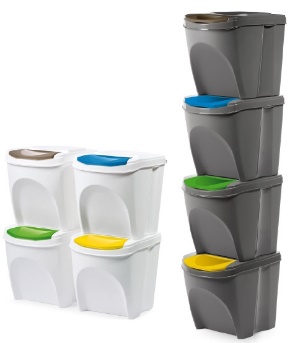 szt.1051Kosz na śmieciWykonany z plastiku, wytrzymały, poj. , z przykrywką, kształt prostokątnyszt.552Podajnik na papier listkowyPodajnik na listkowe ręczniki papierowe. Pojemność maksymalna 500 szt. pojedynczych listków papieru o formacie maksymalnym 25x23 cm. Otwierany kluczem. Szczególnie polecany w obiektach użyteczności publicznej. Wymiary (szer x gł. x wys): 294x148x263 mm. Wizjer informuje o ilości papieru. KOLOR białyszt.253Podajnik jumboPodajnik na papier toaletowy w rolkach JUMBO. Na rolki papieru toaletowego o Ø zewnętrznej max 230 i Ø wewnętrznej min 60, o wysokości max 100 [mm]. Otwierany kluczem. Szczególnie polecany w obiektach użyteczności publicznej. Wymiary (szer x gł. x wys): 258x117x267 mm. Wizjer informuje o ilości papieru. KOLOR: białyszt.254Dozownik mydłaDozownik mydła w płynie , poj. 500 ml.Szczególnie polecany w obiektach użyteczności publicznej Wizjer informuje o ilości mydła.waga: ok. 0,311kg, szer.90mm, gł. 100mm, wys. 208mm, KOLOR: białyszt.255
Ścierak magnetycznyŚcierak magnetyczny do tablic szkolnych  z podklejonym filcem, do markerów suchościeralnychWymiary: 10,5cm x 5cmszt.2056Worki do odkurzaczaFizelinowe worki filtracyjne 3 warstwowe , zapewniające utrzymanie wysokiej siły ssącej oraz wysoką retencję kurzu do odkurzaczy karcher WD 4.000 – WD 5.999szt.12Wartość brutto za realizację dostawy stanowiącej cześć nr 4 zamówienia (suma wierszy w kolumnie 11)Wartość brutto za realizację dostawy stanowiącej cześć nr 4 zamówienia (suma wierszy w kolumnie 11)Wartość brutto za realizację dostawy stanowiącej cześć nr 4 zamówienia (suma wierszy w kolumnie 11)Wartość brutto za realizację dostawy stanowiącej cześć nr 4 zamówienia (suma wierszy w kolumnie 11)Wartość brutto za realizację dostawy stanowiącej cześć nr 4 zamówienia (suma wierszy w kolumnie 11)Wartość brutto za realizację dostawy stanowiącej cześć nr 4 zamówienia (suma wierszy w kolumnie 11)Wartość brutto za realizację dostawy stanowiącej cześć nr 4 zamówienia (suma wierszy w kolumnie 11)Wartość brutto za realizację dostawy stanowiącej cześć nr 4 zamówienia (suma wierszy w kolumnie 11)Wartość brutto za realizację dostawy stanowiącej cześć nr 4 zamówienia (suma wierszy w kolumnie 11)Wartość brutto za realizację dostawy stanowiącej cześć nr 4 zamówienia (suma wierszy w kolumnie 11)